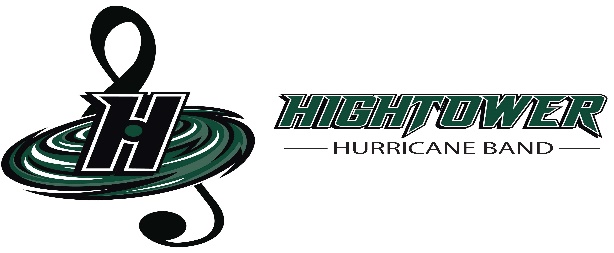 Hightower High School Band Booster Organization General Parent Meeting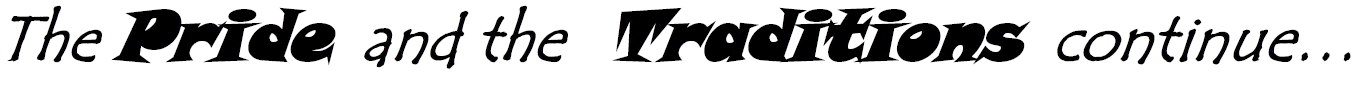 www.canenationband.comOctober 24, 2023Zoom MeetingEstablish Quorum, Call to Order:  at 6:31pm by L. BaileySecretary’s Report:  Copies of meeting minutes were emailed to board.Treasurer’s Report:	Beginning Balance as of October 24, 2023: $9,140.71				Income:  $7,801.76Expenses: $14,326.26				Ending Balance as of October 24, 2023: Amegy Band Balance as of October 24, 2023: President’s Report:         - Review of Action Items:         - update Cane Nation Website (last updated September 2023 L. Bailey)         Fundraisers:                   Kroger (free rewards membership/community rewards)               - Still ongoing               - Information is provided on the Cane Nation Website                   http://www.canenationband.com/#/Fundraisers coming soon:Double Good Popcorn October reschedule for November due to still waiting on approvalWreaths Across America November reschedule for December due to scheduling conflicts with the Double Good Popcorn Fundraiser or may cancelFire Sale Items: Beanies $5Hats/Visors $5Green short sleeved shirts/Long Sleeved Black shirts/Black mesh shorts $5 (Dri-Fit merchandise from previous year)Green Half Time Team Shirts $10Green Mom/Dad Supporter shirts $10Towels $8 (not a fire sale item)Yard Signs $10 (not a fire sale item) Volunteers:Please fill out a background check:          https://www.fortbendisd.com/Page/133013For Football games a signup genius email will be sent out prior to the football game Signup Genius will also be utilized for other volunteer or chaperone opportunitiesParent Volunteer Committees for the 2023-2024 school year:(please consider signing up!)Fundraiser Committee-Committee Leader Ms. BaileySponsor/Donation Committee- Committee Leader Mrs. TribblePit Crew/Prop Team Committee-Committee Leader Mr. CanoUniform CommitteeTailgating/Homecoming Committee-Committee Leader Mrs. SerpasBanquet Committee-Committee Leader Mrs. SerpasNomination Committee (in need of 2 parents not on the Booster)Meal Committee-Committee Leader Ms. BaileyVolunteer Committee- Committee Leader Ms. BaileyUpcoming Events:Senior Night October 27, 2023 (Friday Night Game vs Clements)A special catered dinner will be served for our Seniors and their guests. Each Senior can bring two guests for dinner. Message was sent via email/charms and band app for guest sign up/attendance on October 2, 2023.Dinner will be served promptly at 4:30pm.Parents, to receive on the field Senior recognition at the football game please fill out the link below:https://forms.office.com/pages/responsepage.aspx?id=QWJ9SRo5d0KRrL3SqZ9wVL8MOfiII6tMihRx-z4-bpRUNEtWQVRWRzE2Nkk5RUxITzIyWDY2NVdFMy4uhttps://gofan.co/event/1012389?schoolId=TX17766 tickets link(special guests/parents/friends will still need to purchase a ticket to the game, Band Seniors and Hilites will be presented during halftime, Senior Football Players Cheerleaders and Trainers will be presented before the game, we will line up during the end of the 2nd quarter before halftime on the southside of the field by the field house)Spring Break Trip 2024 (May 9-11) (Friday-Sunday) San Antonio Tx (correction Saturday-Monday)If your band student is interested on attending, please make sure you sign up on the link provided below. Payment towards the Spring Break Trip will start on November 10th. The cost is $700. Payment will be broken up into three installments. This trip is optional but highly encouraged to attend!https://form.jotform.com/232913390757159Parent to Do List:Fill out registration JotForm for the 2023-2024 school yearDon’t forget to check out our website: http://www.canenationband.com/#/Please join charms:http://www.canenationband.com/uploads/1/2/5/4/125418143/charms_access.pdfPlease join the band app for yearly/daily communication from the Directors and Booster: Hey, join our 'Hightower Hurricane Band' group on BAND - The app for groups and communities! https://band.us/n/a1ab9fB5EeRcWPlease follow:We Are Hightower FB page@highowermarchingcanes-Band and Guard Instagram page@hightowercolorguard-Color Guard Instagram pageHandbook Signature page:https://form.jotform.com/232255291242147Student Accounts:    We are transitioning from using Charms for band/student accounts. Instead, we will be utilizing PayPal. Each student has their own link/QR code access to their PayPal account. On PayPal you will be able to visually see payments made and balances due. However, the $80 instrumental fee will still be paid utilizing Charms and Revtrak.  •  Other questions, business, and items to handleOther Officer Reports: Sponsor/Donation:KrogerRaising Cane AcademyFort Bend Construction Landscape and Grounds   Color Guard donation               Committee Reports:    Upcoming Dates:General Parent Meeting 10/24/23 Football game 10/27/23 vs Clements at Hall Stadium (Senior Night)October 31 Costume Contest RehearsalFootball game 11/2/23 vs Austin at Mercer Stadium (visitor)Executive Booster Meeting 11/8/23Playoffs begin 11/9/23Playoff game #1 11/10/23 vs Jordan HSThanksgiving Break 11/20-11/24 2023Principal & Directors Report:Updates on our current directionNeedsOn November 1st Wintergurad Competition Schedule will be releasedOld Business:     •	New Business:Items for Next MeetingAdjournment: at 6:56pm Notes taken by L. Bailey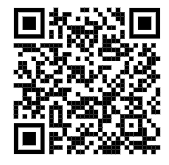 Criminal History Application Link Forward Approval Email to canenationband@gmail.com 